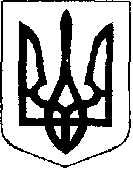 У К Р А Ї Н АЖовківська міська радаЛьвівського району Львівської області2-га сесія VШ-го демократичного скликанняРІШЕННЯВід 10.12.2020 року   № 42	           м. ЖовкваПро створення відділу культури, молоді та спорту Жовківської міської ради Львівського району Львівської області,затвердження Положенняпро відділ культури, молоді та спорту Жовківської міської ради Львівського району Львівської області              З метою надання якісних послуг  жителям громади у сфері культури, молоді та спорту, у зв’язку з виробничою необхідністю, відповідно до ч. 3 ст.140 Конституції України, ч.1, ч.4 ст.89 Цивільного кодексу України, ст.ст.14,15 Закону України “Про державну реєстрацію юридичних осіб, фізичних осіб-підприємців та громадських формувань”, керуючись ч. 4 ст. 54 Закону України “Про місцеве самоврядування в Україні”, за погодженням з постійною профільною депутатською комісією, міська радаВИРІШИЛА:Створити юридичну особу -  Відділ культури, молоді та спорту Жовківської міської ради Львівського району Львівської області.Затвердити Положення про Відділ культури, молоді та спорту  Жовківської міської ради Львівського району Львівської області.Призначити тимчасово виконуючим обов’язки начальника відділу культури, молоді та спорту Жовківської міської ради  Львівського району Львівської області Полоцьку Наталію Володимирівну на період до визначення переможця конкурсу.Тимчасово виконуючому обов’язки начальника відділу культури, молоді та спорту            Полоцькій Н.В. забезпечити реєстрацію відділу у порядку і строки, встановлені чинним законодавством.Забезпечити виготовлення печатки, штампів для відділу культури, молоді та спорту Жовківської міської ради Львівського району Львівської області, після його реєстрації.6. Контроль за виконанням даного рішення покласти на постійну комісію з питань       охорони здоров’я, освіти, науки, культури, мови, прав національних меншин, міжнародного співробітництва, інформаційної політики, молоді, спорту, туризму та соціального захисту населення (Чурій І.С.) Міський голова		                          		              Олег ВОЛЬСЬКИЙ    ЗАТВЕРДЖЕНО:			        Рішенням 2-ї сесії Жовківської             міської ради Львівського району               Львівської області VIII-го   демократичного скликання                від 10.12.2020 року №41ПОЛОЖЕННЯ   ПРО  ВІДДІЛ КУЛЬТУРИ, МОЛОДІ ТА СПОРТУ ЖОВКІВСЬКОЇ МІСЬКОЇ РАДИЛЬВІВСЬКОГО  РАЙОНУ ЛЬВІВСЬКОЇ ОБЛАСТІЖовква2020І. Загальні положення	1. Відділ культури, молоді та спорту   Жовківської міської ради Львівського району Львівської області (далі – відділ) є виконавчим органом Жовківської міської ради утворюється рішенням сесії Жовківської міської ради для реалізації завдань місцевого самоврядування у сфері культури, молоді та спорту. Організаційно-правова форма відділу освіти «орган місцевого самоврядування».Скорочена назва:  відділ культури, молоді та спорту Жовківської міської ради  (далі – міська рада). 2. Відділ є самостійною юридичною особою, має самостійний баланс, рахунки в територіальних підрозділах Державної казначейської служби України та установах банків, печатку із зображенням Державного Герба України і власним найменуванням, відповідні штампи та бланки, реквізити, електронні ключі.Юридична адреса відділу: вул. Львівська, 37, м. Жовква, Львівський район, Львівська область,  Україна, 80300. 	3. Відділ підзвітний та підконтрольний міській раді, підпорядкований виконавчому комітету міської ради, одному із заступників міського голови відповідно до розподілу обов’язків та міському голові.	4. У своїй діяльності відділ керується Конституцією України, законами України, указами Президента України, постановами Кабінету Міністрів України, нормативно-правовими актами Міністерства культури України, міністерства молоді та спорту України, іншими нормативними документами органів державної влади і місцевого самоврядування, рішеннями міської ради та її виконавчого комітету, розпорядженнями міського голови, а також цим Положенням.	5. Відділ під  час  виконання  покладених  на  нього завдань взаємодіє  з  іншими  структурними підрозділами міської ради, органами виконавчої влади та місцевого  самоврядування, підприємствами, установами, організаціями, громадянами та їх об'єднаннями.II. Основні завдання та функції відділуВідділ у межах своїх повноважень1. Здійснює на території Жовківської міської ради власні повноваження та делеговані повноваження органів виконавчої влади, визначені Закону України «Про місцеве самоврядування в Україні» (за належністю).2. Забезпечує на території  Жовківської міської ради:1) функціонування та розвиток клубної, бібліотечної, музейної справи, позашкільної освіти сфери культури та спорту, молодіжної політики, фізичної культури та спорту;2) вільний розвиток культурно-мистецьких процесів, організацію та проведення культурно-мистецьких масових заходів, оглядів народної художньої творчості, фестивалів, конкурсів, виставок, спортивних змагань, навчально-тренувальних зборів,  тощо;3)  розвиток всіх жанрів народного аматорського мистецтва, доступність всіх  видів  культурних послуг і культурної діяльності,  послуг  фізичної культури  і спорту для кожного мешканця;           4) фінансування структурних  підрозділів відділу  та  підпорядкованих закладів культури, спорту та закладів спеціалізованої мистецької освіти, зміцнення їх матеріально-технічної бази;5) організацію ведення бухгалтерського  обліку та звітності централізованою бухгалтерією відділу у  структурних підрозділах та підпорядкованих закладах культури та спорту та закладах  спеціалізованої мистецької освіти;6)  проведення заходів із розвитку та популяризації музейної справи;7) проведення заходів морально-духовного та патріотичного виховання молоді;7) проведення конкурсу на заміщення вакантних посади керівників підпорядкованих закладів культури та спорту  відповідно до закону України «Про культуру» та «Про фізичну культуру та спорт»8) ініціює створення, реорганізацію, ліквідацію закладів, підприємств та організацій, віднесених до сфери його управління9)  формування кадрового складу та резерву кадрів працівників галузі культури, спорту, молодіжної політики  та спеціалізованої мистецької освіти.3. Сприяє на території Жовківської  міської ради:1) збереженню і розвитку мережі закладів культури, фізичної культури та спорту у відповідності до затверджених соціальних нормативів; 2)  відродженню та розвитку  традицій  і  культури  української нації, етнічної, культурної і мовної самобутності;3) захисту прав  професійних  творчих  працівників та їх спілок, соціальному   захисту   працівників   підприємств,   установ та організацій  у  сфері  культури та спорту;4)  формуванню цілісного культурно-інформаційного простору, захисту та просуванню високоякісного і різноманітного культурного продукту;5) формуванню репертуару мистецьких колективів, централізованому комплектуванню, оновленню та використанню фондів музеїв, бібліотек,  організації  виставок,   відродженню  та  розвитку  народних художніх промислів і ремесел, збереженню культурної спадщини;6) діяльності творчих спілок, національних та культурних товариств, громадських організацій, що функціонують у сфері культури.7)  розвитку видів спорту, визнаних в Україні;8)  громадським організаціям фізкультурно-спортивної спрямованості та молодіжним громадським організаціям у  проведенні ними роботи;9)  розвитку олімпійського та параолімпійського руху;10) розширенню та функціонуванню мережі молодіжних центрів, клубів за місцем проживання, розвитку та зміцненню їх матеріально-технічної бази;11)  міжнародному співробітництву з питань культури, молодіжної політики та спорту;12) в установленому порядку фінансовій підтримці програм ( проектів) громадських організацій , благодійних фондів, суспільно-корисних ініціатив4. Створює умови для розвитку на території  Жовківської  міської ради:1) усіх видів професійного та аматорського мистецтва, народної художньої творчості, організації культурного дозвілля населення, здобуття спеціалізованої мистецької освіти у сфері культури і мистецтва;2) соціальної та ринкової  інфраструктури  у  сфері  культури та спорту підвищення рівня її матеріально-технічного забезпечення;3) олімпійських та неолімпійських видів спорту;5. Проводить на території  Жовківської   міської ради :1) діяльності підпорядкованих закладів культури, спорту та закладів спеціалізованої мистецької освіти;2)  кадрового забезпечення галузі культури та спорту, потреби у працівниках  сфери 3) кадрового складу за стажем, освітою, віком, руху працівників та плинності кадрів, ведення кадрової документації у структурних підрозділах та підпорядкованих закладах;4)фінансового забезпечення закладів культури, мистецтва і спорту, здійснення їх видатків5) надходження та виконання документів, виконавської дисципліни.6. Подає Департаменту культури, національностей та релігій, Департаменту внутрішньої та інформаційної політики, управлінню фізичної культури та спорту облдержадміністрації пропозиції щодо:1)  вдосконалення нормативно-правового регулювання у сфері культури,молодіжної політики, спорту та позашкільної освіти сфери культури,  2)  визнання осередків народних художніх промислів, що потребують особливої   охорони,  заповідними  територіями  народних  художніх промислів;3)  відзначення працівників підприємств, установ, організацій у сфері культури, молодіжної політики  та спорту державними нагородами  і  відомчими  відзнаками;4) присвоєння звання «народний аматорський» і «зразковий аматорський» колективам  народної художньої творчості;5) присвоєння звання «Кандидат в майстри спорту», «Майстер спорту» «7. Приймає участь у:1) розробленні проектів регіональних цільових програм соціально-економічного та культурного розвитку на території  Жовківської об’єднаної територіальної громади;2)  реалізації регіональних  проектів  та програм у  сфері культури, молодіжної політики та спорту, спеціалізованої мистецької освіти;            3) організації та проведенні для працівників галузі методичних  нарад,  теоретичних та практичних  семінарів, занять шкіл практичного навчання, конференцій тощо;4) розробці пропозицій, планів, заходів щодо розвитку культури,молодіжної політики та спорту, спеціалізованої мистецької освіти;5) надає організаційно-методичну допомогу підприємствам, установам та організаціям галузі;8. Здійснює в межах своїх повноважень:1) управління структурними підрозділами та підпорядкованими закладами культури, спорту та закладами спеціалізованої мистецької освіти, що відносяться до комунальної власності міської ради;2) проводить інспекційні перевірки щодо діяльності підпорядкованих закладів культури, спорту та закладів спеціалізованої мистецької освіти;3)  проведення підготовки, перепідготовки, підвищення кваліфікації та проведення атестації працівників відділу, структурних підрозділів та підпорядкованих закладів культури, спорту та закладів спеціалізованої мистецької освіти;4) планування діяльності відділу та підпорядкованих закладів галузі культури, молодіжної політики та спорту 5) надання звітності та інформування вищим органам управління  галузі  відповіді на запити щодо публічної інформації;6) проведення договірних та тендерних закупівель;7) розроблення та виконання регіональних цільових  бюджетних програм у галузі культури, мистецької освіти, спорту та молодіжної політики;8) заходи щодо збереження мережі закладів культури, спорту та закладів спеціалізованої мистецької освіти на території Жовківської об’єднаної територіальної громади  і прогнозування їх розвитку;9) ведення кадрової документації працівників структурних підрозділів та керівників підпорядкованих закладів культур, спорту, мистецької  освіти;10) збирання, здійснення систематизації і аналізу та подання до вищих органів статистичних даних у  сфері  культури та спорту, контроль за їх достовірністю.9. Здійснює контроль за:1) станом дотримання законодавства у сфері культури,молодіжної політики та спорту, спеціалізованої мистецької освіти;2) діяльністю підпорядкованих закладів культури, спорту та спеціалізованої мистецької освіти;3) економним використанням підпорядкованими закладами культури, спорту та закладами спеціалізованої мистецької освіти бюджетних коштів;4) виконанням підпорядкованими закладами культури, спорту та закладами спеціалізованої мистецької освіти контрольних документів, дотриманням виконавської дисципліни,5) дотриманням працівниками відділу та структурних підрозділів відділу правил внутрішнього трудового розпорядку;6)  дотриманням працівниками відділу та структурних підрозділів відділу правил охорони праці  та пожежної безпеки; 7) виконання делегованих повноважень у сфері культури та спорту, молодіжної політики10. Вживає заходи до зміцнення міжрайонних та міжрегіональних культурних, молодіжних та спортивних  зв'язків.11.Подає до Департаменту культури, національностей та релігій, Департаменту внутрішньої та інформаційної політики, управління фізичної культури та спорту облдержадміністрації  звіти та  інформації щодо виконання делегованих повноважень на території Жовківської об’єднаної територіальної громади в галузі культури, молоіжної політики та спорту спеціалізованої мистецької освіти;            12. Через засоби масової інформації провадить інформаційну діяльність щодо діяльності на території Жовківської об’єднаної територіальної громади у сфері культури, молодіжній політиці, спорту та мистецької освіти; 13. Виконує інші функції, що випливають з покладених на нього завдань.ІІІ. Права відділу1. Відділ  має право:1) залучати спеціалістів інших структурних підрозділів міської ради, підприємств, установ, організацій та об'єднань громадян (за погодженням з їх керівниками) для розгляду питань, що належать до його повноважень;2) одержувати в установленому порядку від  інших  структурних підрозділів міської ради,  підприємств, установ та організацій  документи,  інші  матеріали, необхідні для виконання покладених на нього завдань3) скликати в установленому порядку наради, утворювати робочі групи з питань, що належать до його повноважень;4) за погодженням з міською радою укладати угоди на оренду комунальної власності (будівель, споруд, приміщень та обладнання), що знаходяться його балансі;5) укладати угоди на проведення ремонтних робіт, виконання замовлень для матеріально-технічного забезпечення структурних підрозділів та підпорядкованих  закладів культури, спорту та закладів спеціалізованої мистецької освіти;6) для впровадження прогресивних форм та інноваційних методик культурно-освітньої роботи створювати та реорганізовувати структурні підрозділи відділу, що фінансуються з місцевого бюджету;7) в межах наданої компетенції вносити пропозиції щодо створення, реорганізації та ліквідації закладів культури, спорту та закладів спеціалізованої мистецької освіти, що належать до комунальної власності міської ради.8)Контролювати дотримання керівниками закладів, установ, підприємств та організацій, які здійснюють свою діяльність у галузі культури, фізичної культури, молоді та спорту  дотримання чинного законодавства України у сферах їх діяльності, проводити інспектування їх основної та фінансово-господарської діяльності, вживати відповідних адміністративних заходів за результатами перевірок;9)У межах своїх повноважень видавати накази та контролювати їх виконання. Накази відділу є обов’язковими для виконання установами, організаціями, закладами усіх форм власності та громадянами, що працюють у сфері культури, фізичної культури, молоді та спорту;   10)Організовувати первинний облік у підвідомчих закладах, здійснювати в установленому порядку статистичну, бухгалтерську звітність, складати зведені бухгалтерські звіти і баланси, забезпечувати своєчасне подання їх відповідними органами;11)Сприяти соціальному захисту працівників, вживати заходів для розвитку їх творчої ініціативи, заохочувати новаторські пошуки в галузі культури , фізичної культури ,спорту та у сфері  молодіжної політики;12) Розглядати згідно з чинним законодавством і подавати пропозиції щодо нагородження працівників, які особисто відзначилися, державними нагородами, президентськими відзнаками та присвоєнням їм почесних звань України, ініціювати відзначення діячів культури, фізичної культури, спорту, талановитих акторів і виконавців, спортсменів, здібну молодь громади преміями, стипендіями та нагородами;ІV. Структура, юридичний  статус та майно відділу1. Структура і чисельність працівників відділу визначається штатним розписом та затверджується  рішенням міської ради. 2. Структурними підрозділами відділу є централізована бухгалтерія, народні доми, бібліотеки, музеї, кінотеатр, дитячо-юнацька спортивна школа, дитяча школа мистецтв3. Відділ очолює начальник, який призначається на посаду міським головою за рекомендацією конкурсної комісії міської ради і звільняється з посади міським головою відповідно до чинного законодавства України. На посаду начальника відділу може бути призначена особа з наступними професійно-кваліфікаційними характеристиками: вища освіта не нижче ступеня магістра, спеціаліста, вільне володіння державною мовою, стаж роботи на службі в органах місцевого самоврядування, на посадах державної служби або досвід роботи на керівних посадах підприємств, установ та організацій незалежно від форми власності не менше 2 років.Начальник відділу підпорядковується безпосередньо одному із заступників міського голови відповідно до розподілу обов’язків.На час його тимчасової відсутності (відпустка, хвороба, інші поважні причини), його обов’язки виконує головний спеціаліст відділу.4. Начальник відділу:1) здійснює керівництво діяльністю відділу, структурних підрозділів, підпорядкованих закладів культури, спорту та спеціалізованої мистецької освіти, несе персональну відповідальність за виконання покладених на відділ завдань;2) видає  накази з основної діяльності та кадрових питань,  організовує  і контролює їх виконання;3) приймає рішення щодо розподілу коштів місцевого бюджету в галузі культури, спорту та спеціалізованої мистецької освіти, головним розпорядником яких є відділ;4) затверджує бюджетні асигнування підпорядкованих закладів культури, спорту та закладів спеціалізованої мистецької освіти а саме: проекти кошторисів, плани асигнувань загального фонду бюджету, плани використання бюджетних коштів, помісячні плани використання бюджетних коштів, плани спеціального фонду, граничну чисельність працюючих, фонд оплати праці, кошториси доходів і видатків, штатні розписи, платіжно -розрахункові документи;5) затверджує положення про структурні підрозділи і функціональні обов’язки їх працівників;6) укладає від імені підпорядкованих закладів культури, спорту та закладів спеціалізованої мистецької освіти господарські та інші угоди, колективний договір, трудові договори з працівниками відповідно до чинного законодавства; 7)  призначає на посаду та звільняє  працівників структурних підрозділів відділу;8) подає пропозиції міському голові щодо призначення керівників закладів спеціалізованої мистецької освіти;9) забезпечує проведення конкурсу на заміщення вакантної посади керівників підпорядкованих закладів культур  відповідно до законів України «Про культуру», «Про спорт»10) погоджує призначення на посади працівників підпорядкованих закладів культури, спорту та спеціалізованої мистецької освіти;11) встановлює показники для  віднесення  до груп за оплатою праці керівних працівників підпорядкованих закладів культури та щорічно за результатами роботи підпорядкованих закладів культури, спорту за минулий рік відповідно до статистичної та іншої звітності встановлює (підтверджує, підвищує або понижує) групи за оплатою праці керівних працівників підпорядкованих закладів культури та спорту12) розглядає клопотання про нагородження та відзначення, готує подання про нагородження та відзначення міськими, районними, обласними  відзнаками та нагородами працівників галузі культури, спорту та аматорів народної художньої творчості Жовківської об’єднаної територіальної громади,  застосовує інші форми морального і матеріального заохочення за досягнення у творчій, культурно-освітній, спортивній  та виробничій діяльності;13) готує проекти розпоряджень і доручень міського голови, рішень виконавчого комітету та міської ради, організовує та контролює їх виконання;14) планує роботу відділу та організує її виконання;15) проводить особистий прийом громадян і розгляд звернень, що надійшли до відділу, узагальнює та аналізує пропозиції, що містяться в них; здійснює заходи для усунення причин, що породжують обґрунтовані скарги і зауваження громадян на роботу закладів культури та спорту на території  Жовківської об’єднаної територіальної громади;16) виконує інші обов’язки відповідно до посадової інструкції.5. Головний спеціаліст та провідний спеціаліст відділу  призначаються на посаду міським головою за рекомендацією керівника відділу і звільняються з посади міським головою відповідно до чинного законодавства України.Головний та провідний  спеціалісти відділу безпосередньо підпорядковується  начальнику відділу. На час  тимчасової відсутності (відпустка, хвороба, інші поважні причини) їх обов’язки виконує начальник відділу або  головний спеціаліст.6. Відповідно до рішень міської  ради, рухоме та нерухоме майно відділу його структурних підрозділів, підпорядкованих закладів культури, спорту та закладів спеціалізованої мистецької освіти є  власністю міської ради, передане відділу в оперативне управління і становить основні фонди та оборотні кошти, а також цінності, вартість яких відображається в самостійному балансі відділу.8. Відділ його структурні підрозділи,  підпорядковані заклади культури, спорту та заклади спеціалізованої мистецької освіти утримується за рахунок коштів місцевого бюджету і є неприбутковими бюджетними організаціями.Доходи (прибутки) відділу, його структурних підрозділів, підпорядкованих закладів культури, спорту та закладів спеціалізованої мистецької освіти використовуються виключно для фінансування видатків на їх утримання, реалізації мети (цілей, завдань) та напрямків діяльності визначених цим Положенням та Статутами  підпорядкованих закладів культури, спорту та закладів спеціалізованої мистецької освіти.Розподіл отриманих доходів (прибутків) або їх частини серед засновників, працівників відділу, працівників структурних підрозділів та працівників підпорядкованих закладів культури, спорту та закладів спеціалізованої мистецької освіти  (крім їхньої оплати праці, нарахування єдиного соціального внеску) заборонено. У разі припинення юридичної особи відділу, підпорядкованих  закладів культури, спорту та закладів спеціалізованої мистецької освіти  (у результаті їх ліквідації, злиття, поділу, приєднання або перетворення) їх активи  передаються іншим неприбутковим організаціям відповідного виду або зараховуються до доходу відповідних бюджетів.9. Відділ через централізовану бухгалтерію організовує і веде первинний бухгалтерський облік бюджетних асигнувань загального та спеціального фондів у структурних підрозділах відділу, підпорядкованих  закладах культури, спорту та закладах спеціалізованої мистецької освіти; готує в установленому порядку статистичну і бухгалтерську звітність, складає зведені бухгалтерські звіти, баланси, забезпечує своєчасне їх подання до відповідних органів.V.  Відповідальність працівників Відділу5.1. Працівник Відділу, який не вжив передбачених цим Положенням заходів до усунення порушень законодавства, що призвели до негативних економічних наслідків, ущемлення прав і законних інтересів працівників чи інших осіб, несе відповідальність в установленому законодавством порядку.5.2. За порушення трудової чи виконавчої дисципліни працівники Відділу притягуються до відповідальності згідно з чинним законодавством України.VI. Заключні положення6.1. Припинення діяльності Відділу здійснюється шляхом його реорганізації (злиття, приєднання, поділу, перетворення) або ліквідації – за рішенням Жовківської міської ради, а у випадках, передбачених законодавством України, – за рішенням суду. У разі реорганізації Відділу всі права та обов’язки переходять до його правонаступників. Ліквідацію Відділу здійснює ліквідаційна комісія, яку утворюють за рішенням Жовківської міської ради або за рішенням суду. Порядок і строки проведення ліквідації, а також строк для пред’явлення вимог кредиторами, черговість та порядок задоволення вимог кредиторів визначаються чинним законодавством України. У разі припинення діяльності Відділу (ліквідації, злиття, поділу, приєднання або перетворення) усі активи передаються одній або кільком неприбутковим організаціям відповідного виду або зараховується до доходу міського бюджету. Працівникам Відділу, які звільняються у зв’язку з його реорганізацією чи ліквідацією, гарантують дотримання їхніх прав та інтересів відповідно до законодавства про працю. Відділ є таким, що припинив свою діяльність, із дати внесення до Єдиного державного реєстру юридичних осіб, фізичних осіб-підприємців та громадських формувань запису про державну реєстрацію припинення юридичної особи. 6.2.  Зміни до Положення вносяться рішенням сесії Жовківської міської ради в порядку, визначеному чинним законодавством України.Секретар Жовківської міської ради		Марта Грень